Symposium de
Médecine Transfusionnelle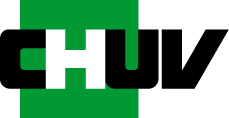 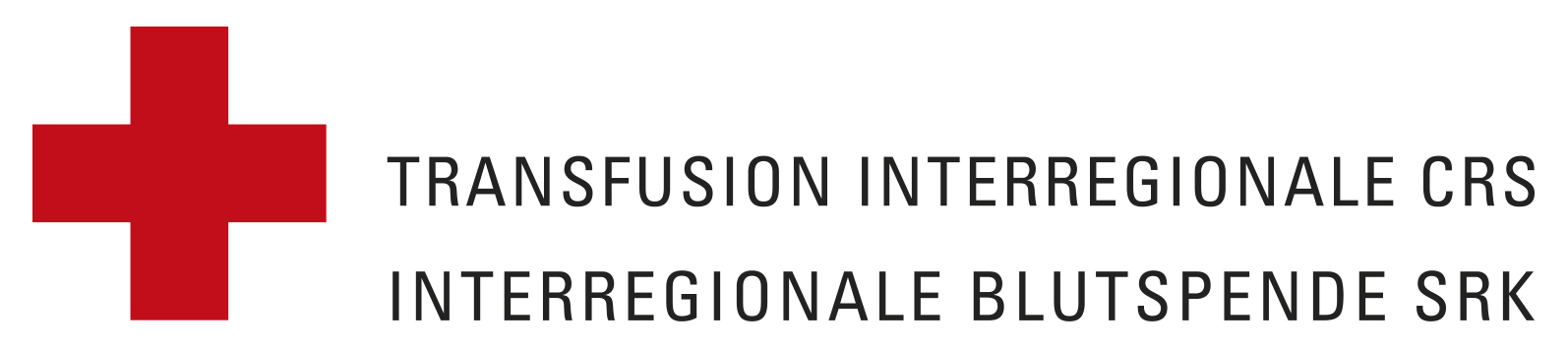 Organisé par Transfusion Interrégionale CRS et le CHUVJeudi 14 novembre 2019 – 14 h à 18 hAuditoire Mathias Mayor, CHUV – LausanneEspace crédit FMHPour des questions d’organisation, nous vous remercions de bien vouloir annoncer votre participation au symposium d’ici au 15 octobre 2019 par courriel à l’adresse symposium@itransfusion.chAu plaisir de vous accueillir le 14 novembre14 h – 14 h 20Accueil14 h 20 – 14 h 30IntroductionProf. Jean-Blaise Wasserfallen, CHUV14 h 30 – 15 hProduits sanguins labiles : des donneurs aux receveursDr Heidrun Andreu-Ullrich, Transfusion Interrégionale CRS15 h – 15 h 30Virus de l’hépatite EPD Dr. phil. nat. Christoph Niederhauser, Transfusion Interregionale CRS15 h 30 – 16 hHémovigilance et réactions transfusionnellesDr Anne Damais-Cepitelli, Groupe Hospitalier du Havre, France16 h – 16 h 30Pause16 h 30 – 17 hPatient blood management et indications transfusionnellesPD Dr. med. Stefano Fontana, Transfusion Interrégionale CRS17 h – 17 h 30Patient blood management au CHUVDr Guénolé Addor, CHUV17 h 30 – 18 hCommande de produits sanguinsDr Giorgia Canellini, Transfusion Interrégionale CRS